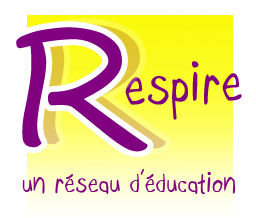 BREVET PROFESSIONNEL JEPSAnimateur - Loisirs tous PublicsDossier d’inscription à retourner àRESPIRE27 rue André BOULLE41000 BloisJe soussigné(e) :NOM :…………………………………………………….Prénom : …………………………………………………Adresse : ………….……………………………………..Adresse e-mail :  ………………………………………..Téléphone fixe et portable : …………………………...Sollicite mon inscription à la formation du Brevet Professionnel JEPS « Loisirs Tous Publics ».Je certifie sur l’honneur l’exactitude des renseignements fournis et m’engage à respecter les modalités et conditions relatives à la mise en œuvre des épreuves de sélection et de la formation.Fait à ………………………………….……………………, le ………………………………Signature du candidat.Fiche d’identité du stagiaireIdentité : Monsieur			 MadameNOM : ………………………………….………………………………………………………………………….Prénoms : ……………………………………………………………………….………………………………….Né le : ……………………  à : ……………………………        Département ou pays :…………..…………...Situation de famille :  Célibataire		 Vivant maritalement		 Marié(e)Nombre d’enfants à charge : ……………… Ages : …………………………………………………………… N° de sécurité sociale (n° INSEE) : ……………..………………………………………………………………..Etes-vous reconnu « travailleur handicapé » par la MDPH ? 		 Oui		 NonCoordonnées :Adresse : ……………………………………………………………………………………………………………Code postal : ……………………Ville : ………………………………………………………………………….Téléphone fixe : …………………………… 	Portable : ……………………………E-mail : ………………………………………………………………………………………3– Scolarité : Diplômes obtenus :					Année d’obtention :…………………………………………………				……………………..…………………………………………………				……………………..…………………………………………………				……………………..…………………………………………………				……………………..Dernière classe fréquentée : ………………………………			Année : ..……………………4 - Diplômes en lien avec l’animation :Non professionnels : BAFA		 BAFD	PSC1	 Autres :………………………………………………………..Professionnels : BAPAAT	 BEATEP option : …………………………………………………………………………………… BP autre que LTP, précisez :…………………………………………….………………………… Autres :……………………………………………..……………………………………………….. Validation partielle, diplôme et spécialité : ……………………………………………………..UC validées :   UC1 UC2 UC3 UC4  UC5  UC6  UC7  UC8  UC9  UC105 - Situation Professionnelle actuelleRéservé aux salariés :Intitulé du poste : ………………………………………………………………………………………………..Statut :	 Travailleur indépendant   	 Salarié du secteur privé  	 Salarié du secteur publicNature du contrat : à durée indéterminée       à durée déterminée        à temps plein          à temps partielEmployeur : ………………………………………………………………………………………………………Adresse : …………………………………………………………..…Téléphone : …………………………….Code postal : …………………… Ville : ………………………………………………………………………..Si vous êtes embauché dans le cadre d’un contrat aidé, précisez lequel : CAE CUI Contrat d’Avenir Autre : ………………………………………………………………………………………………Avez-vous fait une demande de congé individuel de formation (CIF) ?		 Oui		 NonSi oui, est elle		acceptée		refusée		en attente de décisionRéservé aux demandeurs d’emploi :Date d’inscription à l’ANPE : ……………………..N° ANPE : ……………………………………………….Adresse de votre ANPE :…………………………………………………………………………………………………………………………………………………………………………………………………………………Êtes-vous indemnisé ?		 Oui		 NonSi oui :  Allocation de Recherche Emploi (ARE)		 Allocation Spécifique de Solidarité (ASS)	 Revenu de Solidarité Active (RSA)			 Autre : …………………………………Date prévue de fin d’indemnisation : …………………………..6 - Prise en charge financière de la formation :(Dans le cas d’un financement multiple, cocher plusieurs cases) Je prends en charge personnellement ma formation Mon employeur prend en charge ma formation (joindre l’attestation de prise en charge) Ma formation est prise en charge par un organisme financeur (joindre l’attestation de prise en charge)Commentaires éventuels :………………………………………………………………………………………..………………………………………………………………………………………………………………………………………………………………………………………………………………………………………………………………………………………………………………………………………………………………………Dans le cas où vous seriez en attente d’une réponse concernant un financement de la formation, vous devez avancer les frais relatifs au positionnement. Votre entrée effective en formation est subordonnée à l’obtention de ces financements, ou à une prise en charge personnelle le cas échéant.    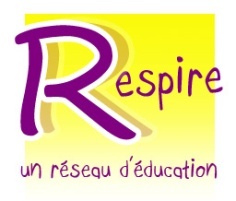 Itinéraire professionnelet personnel :NOM :……………………………………………....Prénom :……………………………………………1 – Itinéraire professionnel :Reconstituez ici votre histoire professionnelle en partant de la dernière partie de votre scolarité. Joindre tout document pouvant attester de l’emploi occupé (Fiches de paye (1er et dernier mois), évaluation, organigramme, productions caractéristiques (projets, bilans, outils de communication, …).2 – Itinéraire extraprofessionnel :Reconstituez ici votre histoire bénévole, (associative ou autre). Joindre tout document pouvant attester de la fonction occupée (attestations du président de l’association, du club, productions caractéristiques (projets, bilans, outils de communication, …).3 – Formations continues :Notez ici les différentes formations non diplômantes suives (stages, colloques, groupes de travail, de recherche, …).Joindre tout document pouvant attester des formations suivies.Pré-requisPour l'entrée en BPJEPS Animateur mention Loisirs Tous Publics :1. Avoir 18 ans à l'entrée en formation.2. Répondre aux exigences préalables de la DRJSCS :Avoir obtenu le diplôme du PSC1 (voir site de la Protection civile ou de la Croix Rouge pour une inscription en ligne, ou se renseigner auprès d’une caserne des sapeurs-pompiersÊtre capable de justifier d'une expérience d'animateur professionnelle ou non professionnelle auprès d’un groupe, d'une durée minimale de 200 heures, au moyen d’attestation(s) délivrée(s) par la ou les structures d’accueil.Sont dispensées de l'attestation de justification d'une expérience d'animation de groupe de 200 heures, les personnes titulaires d'un des diplômes figurant dans la liste suivante :
- BAPAAT (brevet d'aptitude professionnelle d'assistant animateur technicien) ;
- CQP (certificat de qualification professionnelle) « animateur périscolaire » ;
- BAFA (brevet d'aptitude aux fonctions d'animateur) ;
- BAFD (brevet d'aptitude aux fonctions de directeur) ;
- Baccalauréat professionnel « service de proximité et vie locale » ;
- Baccalauréat professionnel agricole (toute option) ;
- Brevet professionnel délivré par le ministre de l'agriculture (toute option) ;
- BPJEPS (brevet professionnel de la jeunesse, de l'éducation populaire et du sport toute spécialité).Pièces à fournir par le candidatDocuments à joindre obligatoirement au dossier d’inscription.Tout dossier incomplet, non conforme ou déposé hors délai sera jugé irrecevable.	Dossier d’inscription dûment complété (photo d’identité collée)	Une photocopie de la carte nationale d’identité recto/verso en cours de validité, ou du passeport en cours de validité, ou du livret de famille, ou du titre de séjour pour les étrangers.	Copie de l’attestation de participation à la journée défense citoyenneté pour les français(es) de moins de 25 ans ou copie de l’attestation de recensement	4 enveloppes timbrées au format 16x23 (1.70€).	Une photocopie de l’attestation de l’organisme de protection sociale.	Une photocopie de tous les diplômes obtenus	Une photocopie du BAFA et BAFD le cas échéant,Les justificatifs d'une expérience d'animateur professionnelle ou non professionnelle auprès d’un groupe, d'une durée minimale de 200 heures Une photocopie d’une attestation de formation au secourisme : PSC1 ou AFPS – en cours de validité, PSE 1, PSE 2, AFGSU de niveau 1 ou 2, STT	Pour les personnes en situation de handicap, l’attestation de la MDPH ou l’avis du médecin désigné par la commission des droits et de l’autonomie des personnes handicapées en vue de l’application des articles A 212-44 et A 212-45	Le document « itinéraire personnel et professionnel » dûment rempli.(En cas d’une longue expérience, n’indiquer que les éléments significatifs et ne joindre qu’une partie des justificatifs)Calendrier de la formation :Date limite d’inscription : le 22 août 2018 (cachet de la poste faisant foi)Epreuves de sélection : le 17 septembre 2018Un entretien avec un jury (20 minutes maximum), suite à un écrit de 30 mn, permettra de sélectionner les candidats.Information aux employeurs : 15 octobre 2018Pour les salariés, la participation de leur employeur, ou d’un représentant de celui-ci, à une demi-journée d’information sur le projet de la formation et le dispositif d’alternance est obligatoire. L’entrée effective en formation dépend de son implication.Le projet individuel de formation du stagiaire est au cœur de notre projet de formation B.P. Celui-ci doit permettre au stagiaire de s’inscrire dans une dynamique d’alternance. Le parcours doit faire le lien entre la formation en centre et la formation en situation de travail, il prend en compte la situation professionnelle particulière de l’apprenant. Organiser l’alternance signifie notamment la prise en compte des situations professionnelles en centre de formation et la mise en place d’un dispositif de développement des compétences au niveau de la structure employeur. L’entreprise doit se mobiliser dans la construction des compétences du stagiaire. Elle doit donc développer ses propres ressources formatives et faire en sorte qu’il y ait une reconnaissance des compétences acquises. L’entreprise a la responsabilité de l’organisation de la fonction tutorale. Positionnement : Du 24 au 28 septembre 2018Début de la formation en centre : 15 octobre 2018Début de la formation en entreprise 22 octobre 2018Positionnement : Du 24 au 28 septembre 2018Formation en centre : du 15 octobre 2018 au 05 novembre 2019. Soit 600 heures de formation, pour une durée hebdomadaire de 14 heures, les lundis et mardis, en dehors des périodes de vacances scolaires.Formation en entreprise : 400 heures de formation au minimum.Fait à Blois, le 04 juin 2018Dominique DeketelaereCoordinateur de RESPIRE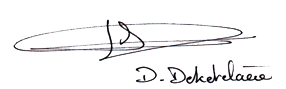 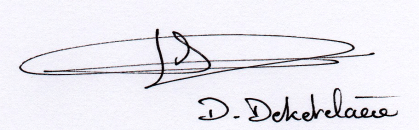 Dates, périodesDuréeIntitulé de l’emploi occupéStatut(CDD, CDI, …)Activités, tâches exercées(ce que je fais)Compétences acquises (ce que j’ai appris)Dates, périodesDuréeFonctions assurées(élu, responsable de, …)Activités, tâches exercées(ce que je fais)Compétences acquises (ce que j’ai appris)Dates, périodesIntitulé de la formation, du stage, du colloque, …ContenusCompétences acquises(ce que j’ai appris)Planning prévisionnel*Les trois jours de formation dont la date n’est pas déterminée (1 jour pendant le DC1 et deux jours pendant le DC2) permettront aux stagiaires de participer aux journées « regards croisés », de formation des animateurs d’été et « le forum jeunesse », organisées par RESPIRE, dont les dates ne sont pas encore connues. Devis de Formation - Frais PédagogiquesModulesVolume horaireTaux horairesCoûtPositionnement21 h8.48 €178.08 €Formation en centre600h8.48 €5 088.00Total621 h8.48€5 266.08 €